PROYECTO 12ACTIVIDAD N°11. NOMBRE DE LA ACTIVIDAD: Entrega de donaciones2. OBJETIVOS: Proyectar la imagen de ISAE UNIVERSIDAD entre la comunidad3. FECHA: 31 de mayo 20164. LUGAR: Fundación Mi Familia Padre Arcadio de Jesús Restrepo, Hospital                                                                                                             Materno Infantil José Domingo de Obaldía, Chriquí5. RESPONSABLES: Dirección de Extensión y Asuntos Estudiantiles, Sede David.6. PARTICIPANTES: Estudiantes, egresados y administrativos de la Sede David.7. ESPECTATIVAS INICIALES: Entregar alimentos secos y artículos de limpieza a la fundación Mi Familia Padre Arcadio de Jesús Restrepo y la entrega de un mínimo de 10 Canastillas al Hospital Materno Infantil José Domingo de Obaldía.8. DESCRIPCION DE LA ACTIVIDAD: La fundación Mi Familia Padre Arcadio de Jesús Restrepo, es un centro integrado que brinda atención y apoyo para la rehabilitación de persona con habilidades especiales de forma solidaria; por lo que nuestra donación se compone de alimentos secos y artículos de limpieza que serán entregados a las familia que asisten al centro; dicha fundación se encuentra ubicado en la comunidad de San Lorenzo, Provincia de Chiriquí.En el Hospital Materno Infantil José Domingo de Obaldía,  se realizó la entrega de catorce canastillas a las  madres de la provincia de Chiriquí y Comarca esto con el fin de beneficiar al sector más vulnerable de la localidad.9. LOGROS FINALES: Entrega de canastas de productos a la fundación Mi Familia Padre Arcadio de Jesús Restrepo para que fueran entregados a las familias que acuden al centro en busca de ayuda. En el Hospital Materno Infantil José Domingo de Obaldía se realizó la entrega 14 canastillas a las  madres de la provincia de Chiriquí y Comarca esto con el fin de beneficiar al sector más vulnerable de la localidad.10. ELEMENTOS COMPLEMENTARIOS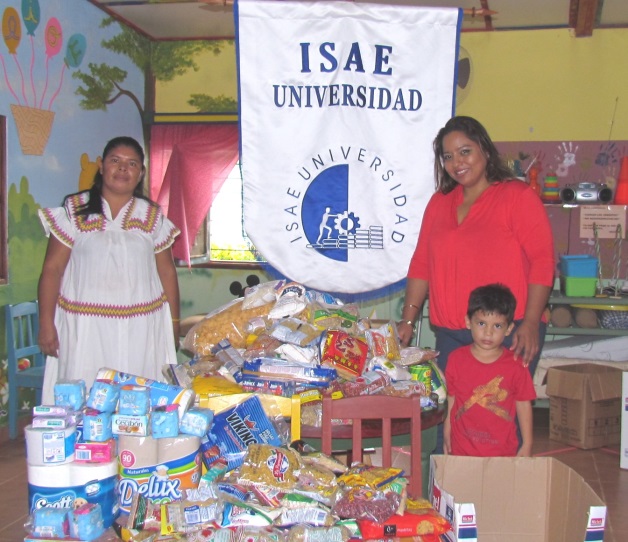 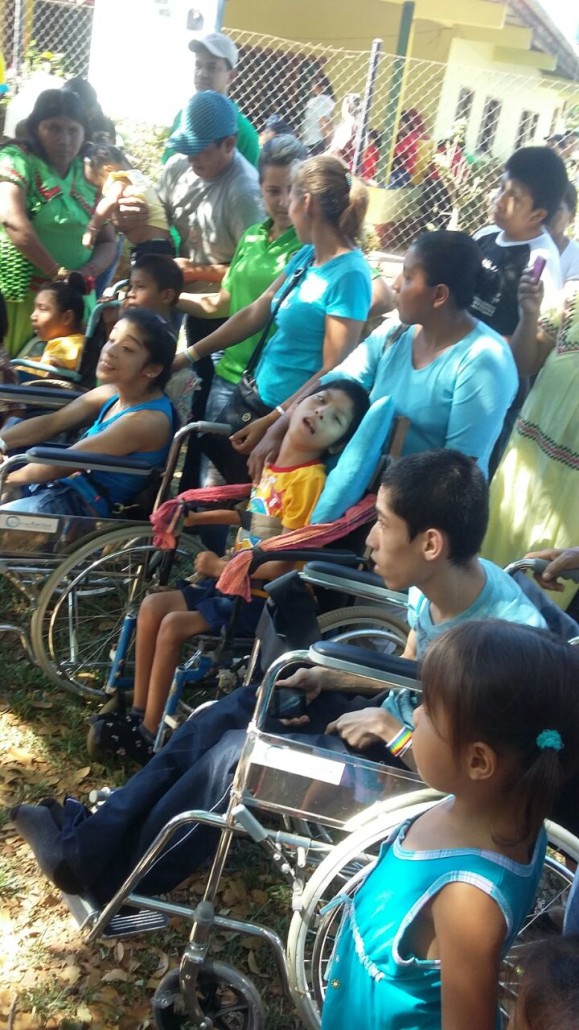 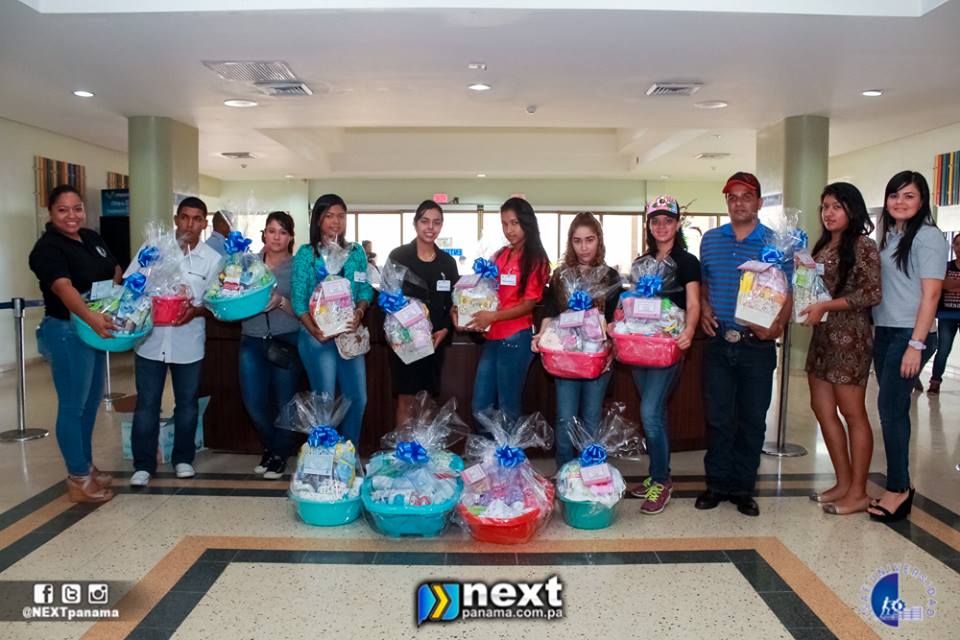 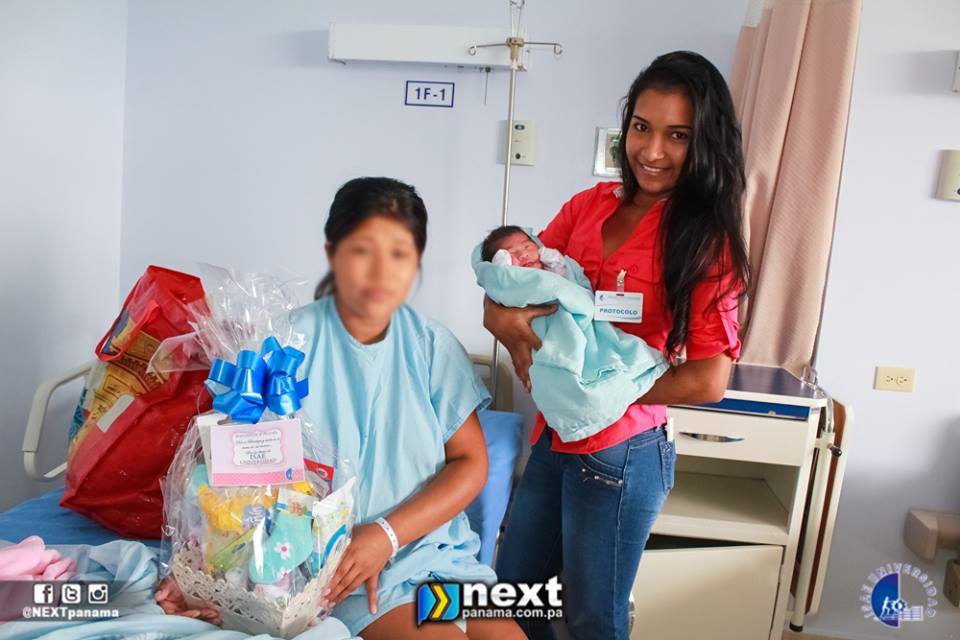 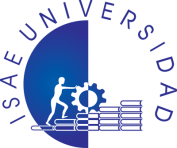 ISAE UNIVERSIDADSISTEMA DE INFORMACIÓN UNIDAD TÉCNICA DE EVALUACIÓNDIRECCIÓN DE EXTENSIÓN Y ASUNTOS ESTUDIANTILESISAE UNIVERSIDADSISTEMA DE INFORMACIÓN UNIDAD TÉCNICA DE EVALUACIÓNDIRECCIÓN DE EXTENSIÓN Y ASUNTOS ESTUDIANTILESPáginas  ISAE UNIVERSIDADSISTEMA DE INFORMACIÓN UNIDAD TÉCNICA DE EVALUACIÓNDIRECCIÓN DE EXTENSIÓN Y ASUNTOS ESTUDIANTILESFecha 2016